PRIJAVA ČLANSTVA I PISANA SUGLASNOST RASPOLAGANJA OSOBNIM PODACIMA ZA POTREBE DRUŠTVA ZA GINEKOLOŠKU ONKOLOGIJU – HRVATSKOG LIJČNIČKOG ZBORA
Potpisani (ime i prezime): __________________________________________rođen (datum rođenja) : _____________________________s prebivalištem (ulica, grad):__________________________ Telefon na poslu:________________________________Mobitel:____________________________OIB:______________________________________JMBG:____________________________________Mail adresa:_____________________________________________________Ustanova zaposlenja:_________________________________________specijalnost:__________________________________________uža specijalnost:_______________________________________funkcija na poslu:______________________________________dopuštam prikupljanje i obradu navedenih osobnih podataka (ime, prezime, JMBG, OIB, datum rođenja, prebivalište, telefon, mobitel, mail adresu, mjesto zaposlenja i stručnu spremu, specijalnost i užu specijalnost) za koje sam informiran, pa stoga nedvosmisleno i jasno dajem svoju privolu.Bottom of FormMjesto i datum potpisa						Potpis pristupnikaPredsjednik/President: 
Prof.dr.sc. Herman Haller, dr.med.1. dopredsjednik/ 1. Vice-President: 
Prof.dr.sc. Ante Ćorušić, dr.med.2. dopredsjednik / 2. Vice-President: 
Prof.dr.sc. Deni Karelović, dr.med.___________________________________________________________________________________________________________________________________________
Tajnik/Secretary:Dr.sc. Marko Klarić, dr.med.Rizničar/Treasurer: Doc.dr.sc. Dražan Butorac, dr.med.______________________________________________________________________________________________________________________________________________________________________________________________________________________________________________________________________________________________________________________________________________________________________________________________
Tajnik/Secretary:Dr.sc. Marko Klarić, dr.med.Rizničar/Treasurer: Doc.dr.sc. Dražan Butorac, dr.med.______________________________________________________________________________________________________________________________________________________________________________________________________________________________________________________________________________________________________________________________________________________________________________________________
Tajnik/Secretary:Dr.sc. Marko Klarić, dr.med.Rizničar/Treasurer: Doc.dr.sc. Dražan Butorac, dr.med.___________________________________________________________________________________________________________________________________________________________________________________________________________________________________________________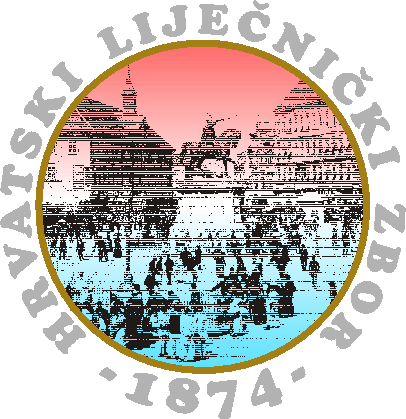 HRVATSKI LIJEČNIČKI ZBOR - CROATIAN MEDICAL ASSOCIATIONHRVATSKO DRUŠTVO ZA GINEKOLOŠKU ONKOLOGIJUCROATIAN SOCIETY OF GYNAECOLOGICAL ONCOLOGYAdresa/Adress: Cambierieva 17/5, 51000 Rijeka, Hrvatska / CroatiaTel./Phone: +385 (51)65 82 03; Fax: +385 (51) 33 85 55www.hdgon.hr * info@hdgon.hr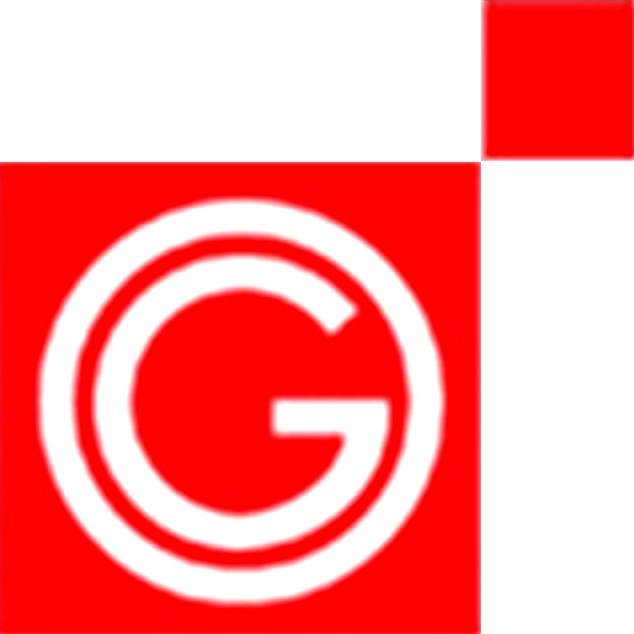 